Obsługa klienta- proszę zapoznać się z zadaniem i zrobić sobie notatki z trudnościami i pytaniami na lekcję.Zadanie egzaminacyjne Sklep MALWIK Karolina Ryńska prowadzi sprzedaż artykułów drogeryjnych. Przygotuj stanowisko sprzedażowe umożliwiające realizację zamówienia klienta: pobierz z magazynu zakupione towary, znajdujące się w kartonie z napisem DOSTAWA, dokonaj kontroli ilościowej towarów, sprawdź zgodność z fakturą FZ nr 52/2019, sporządź Kartotekę magazynową dla zakupionego towaru Płyn do mycia naczyń cytrynowy 450 ml, zgodnie z dowodem magazynowym Pz nr 50/2019, towary oznacz cenami za pomocą metkownicy, zgodnie z informacjami zawartymi w Wykazie kodów  i cen towarów, przygotuj ekspozycję towarów na regale sklepowym, rozmieszczając je według ich przeznaczenia, sporządź wywieszki cenowe i umieść je przy towarach, przygotuj kasę fiskalną do pracy, wprowadź stan gotówki do kasy fiskalnej, gotówka w kopercie  z napisem Pogotowie kasowe znajduje się na stanowisku egzaminacyjnym,  wydrukuj potwierdzenie wpłaty gotówkowej do kasy i włóż do koperty Pogotowie kasowe. Zrealizuj zmówienia klienta: przyjmij, że po przeprowadzonej rozmowie sprzedażowej dokonałeś/aś sprzedaży towarów wymienionych w Zamówieniu klienta nr 8/2019, dokonaj inkasa należności za sprzedane towary środkami pieniężnymi znajdującymi się w kopercie  z napisem Pieniądze klienta, wydrukuj paragon z kasy fiskalnej, resztę gotówki dla klienta oraz paragon fiskalny włóż do koperty z napisem Pieniądze klienta, zapakuj sprzedane klientowi towary, zapakowane towary dla klienta oraz koperty z napisem Pieniądze klienta i Pogotowie kasowe pozostaw na stanowisku egzaminacyjnym, Sporządź Polecenie przelewu do faktury FZ nr 52/2019. Po zakończeniu czynności sprzedażowych uporządkuj stanowisko pracy. Wszystkie druki do sporządzenia dokumentów znajdują się w arkuszu egzaminacyjnym. Za datę sporządzenia dokumentów należy przyjąć dzień egzaminu.  Wykaz kodów i cen detalicznych towarów Dowód magazynowy Pz – przyjęcie zewnętrzne 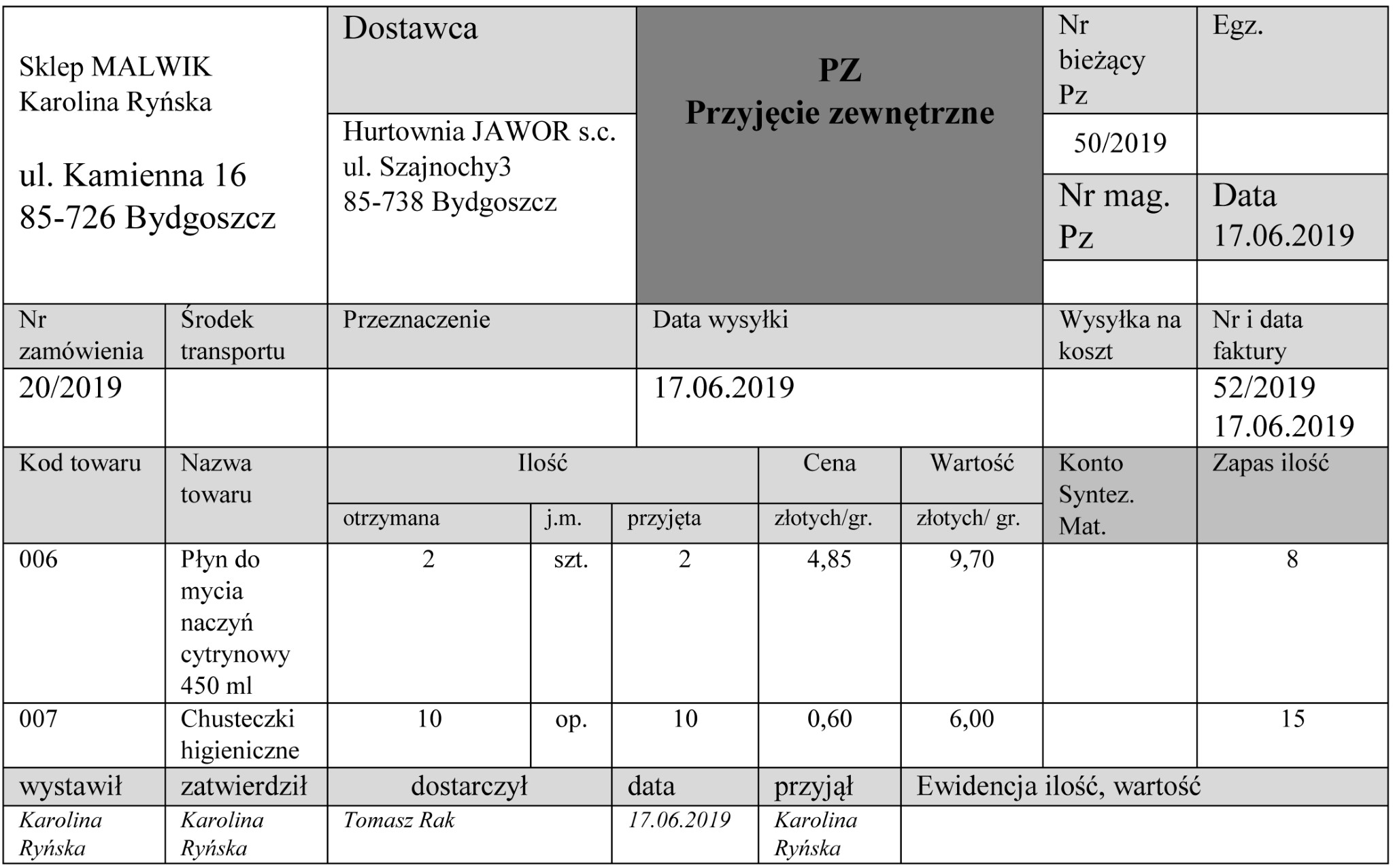 Faktura zakupu towarów od dostawcy 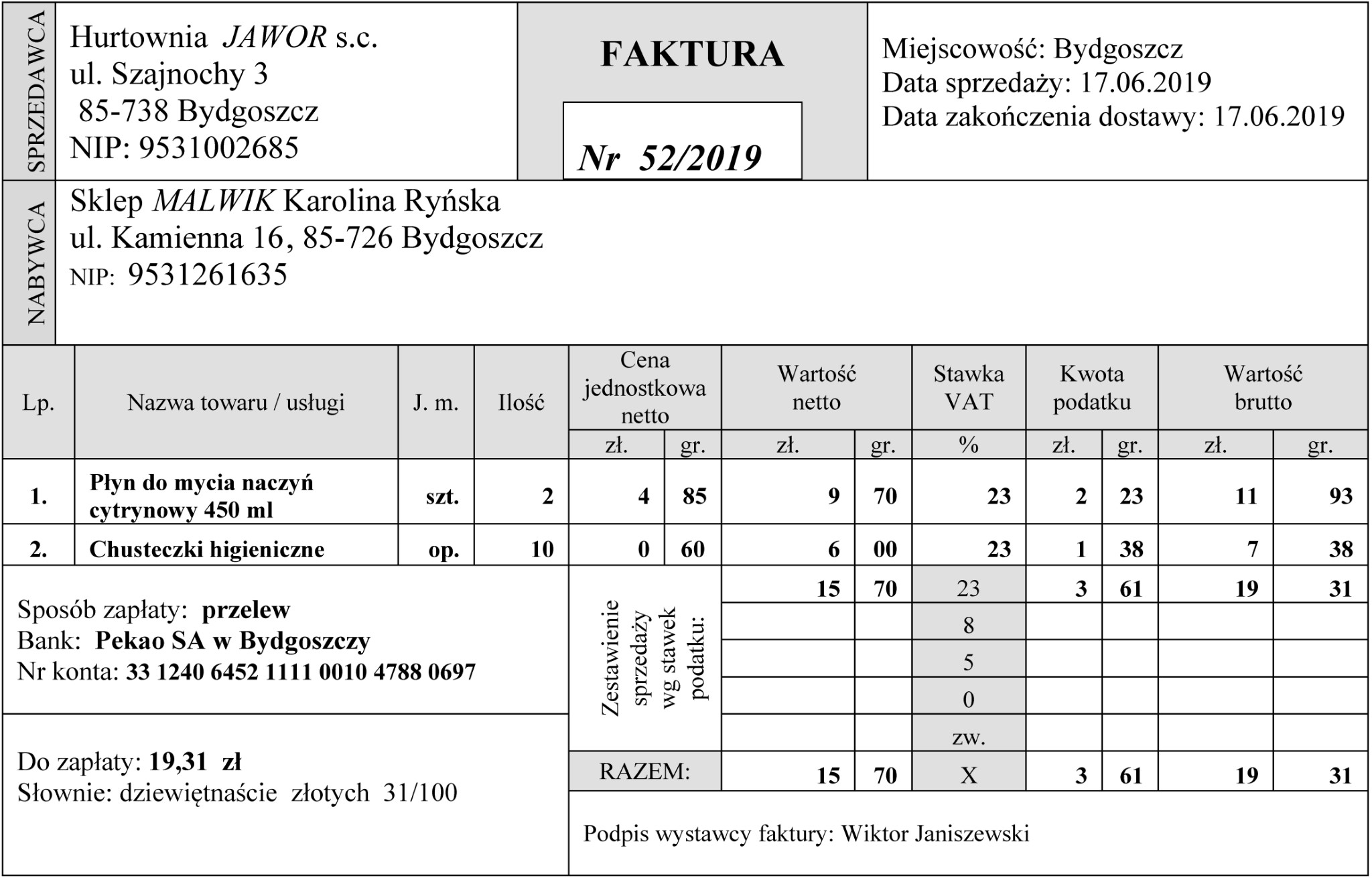 Informacje dotyczące działalności sklepu Sklep MALWIK Karolina Ryńska   ul. Kamienna 16, 85-726 Bydgoszcz 	NIP: 9531261635 	 Numer  rachunku bankowego:  10 2050 4020 1001 1002 1003 3652 Bank: PKO BP Oddział w Bydgoszczy Sklep oferuje towary klientom według następujących zasad: marża detaliczna wynosi 30% i jest liczona od ceny zakupu netto, klienci posiadający Kartę stałego klienta otrzymują rabat w wysokości 5% od całej wartości dokonanych zakupów. Czas przeznaczony na wykonanie zadania wynosi 150 minut. Ocenie podlegać będą 4 rezultaty: stanowisko przygotowane do sprzedaży towarów, zrealizowane zamówienie klienta, kartoteka magazynowa towaru, polecenie przelewu do faktury FZ nr 52/2019 oraz  przebieg przygotowania stanowiska sprzedażowego. Kartoteka magazynowa towaru Polecenie przelewu do faktury FZ nr 52/2019 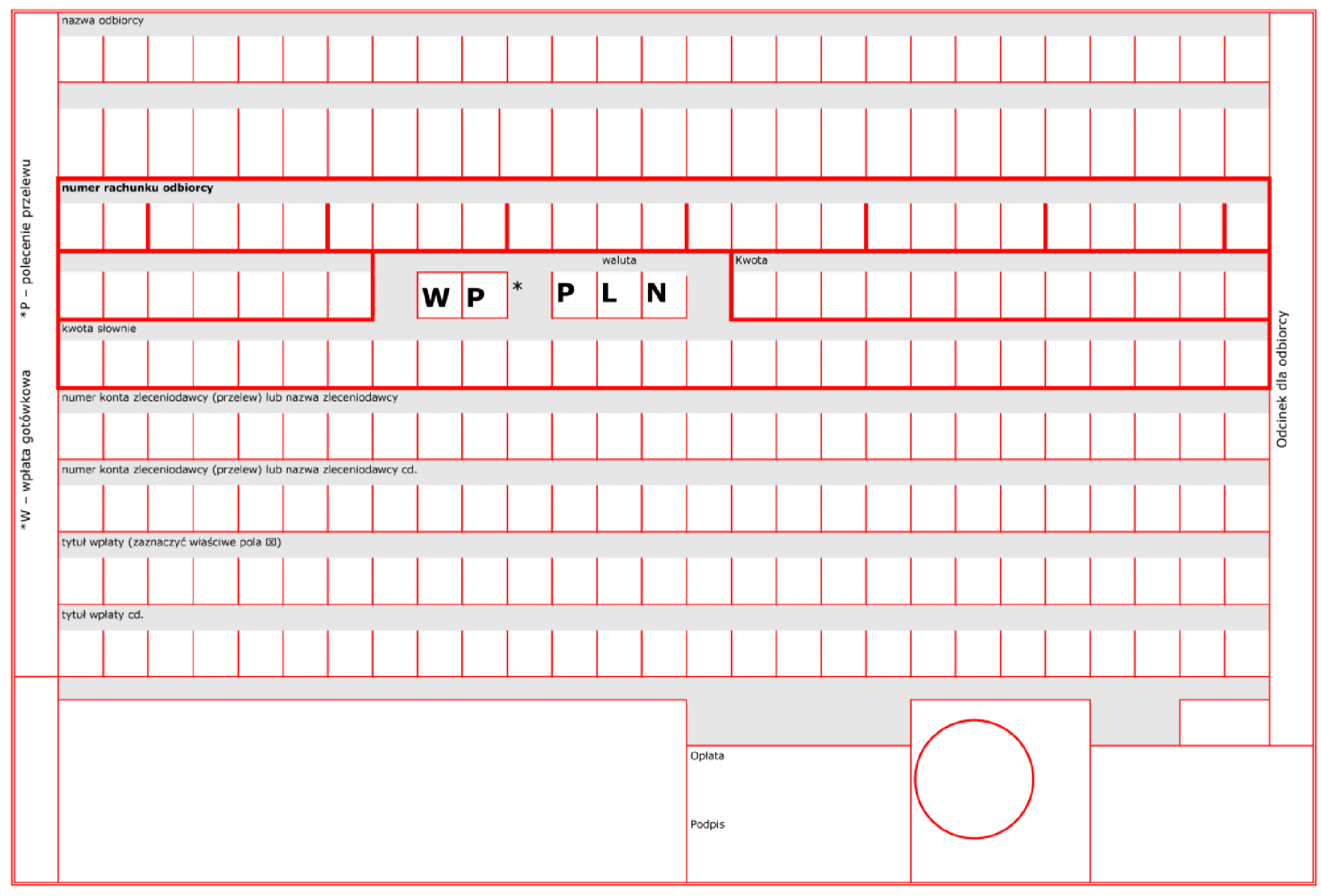 Kod  towaru Nazwa towaru Jednostka miary Cena netto w zł Stawka VAT Cena brutto w zł 001 Mydło oliwkowe szt. 1,46 23% 1,80 002 Mydło rumiankowe szt. 1,46 23% 1,80 003 Gąbka do kąpieli szt. 0,81 23% 1,00 004 Gąbka do mycia naczyń mała szt. 0,24 23% 0,30 005 Ręcznik kuchenny papierowy 2 rolki op. 2,44 23% 3,00 006 Płyn do mycia naczyń cytrynowy 450 ml szt. 6,31 23% 7,76 007 Chusteczki higieniczne op. 0,78 23% 0,96 Zamówienie klienta nr 8/2019 Zamówienie klienta nr 8/2019 Zamówienie klienta nr 8/2019 Zamówienie klienta nr 8/2019 Zamawiający: Monika Liska ul. Długa 17, 85-034 Bydgoszcz Klient posiada Kartę stałego klienta Zamawiający: Monika Liska ul. Długa 17, 85-034 Bydgoszcz Klient posiada Kartę stałego klienta Adresat: Sklep MALWIK Karolina Ryńska ul. Kamienna 16, 85-726 Bydgoszcz NIP: 9531261635 Adresat: Sklep MALWIK Karolina Ryńska ul. Kamienna 16, 85-726 Bydgoszcz NIP: 9531261635 Lp. Nazwa towaru Nazwa towaru Jednostka miary Ilość 1. Płyn do mycia naczyń cytrynowy 450 ml Płyn do mycia naczyń cytrynowy 450 ml szt. 1 2. Mydło rumiankowe Mydło rumiankowe szt. 2 3. Chusteczki higieniczne Chusteczki higieniczne op. 3 4. Gąbka do mycia naczyń mała Gąbka do mycia naczyń mała szt. 1 KARTOTEKA MAGAZYNOWA KARTOTEKA MAGAZYNOWA KARTOTEKA MAGAZYNOWA KARTOTEKA MAGAZYNOWA KARTOTEKA MAGAZYNOWA Nazwa i dane sklepu: Nazwa i dane sklepu: Nazwa i dane sklepu: Nazwa towaru: …………………………………Kod towaru: ..……………………………………….Nazwa towaru: …………………………………Kod towaru: ..……………………………………….…… Jednostka miary: ……………………… Jednostka miary: ……………………… Jednostka miary: ……………………… Cena zakupu netto: ……………………………Marża: ……………………………………………....Cena zakupu netto: ……………………………Marża: ……………………………………………....…….. .. Lp. Data egzaminu Symbol i nr dokumentu Przychód ilość Rozchód ilość Zapas 